Publicado en  el 15/09/2014 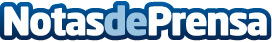 BFA-Bankia vende dos carteras de créditos por importe de 895 millones de euros El Grupo BFA-Bankia ha firmado la venta de dos carteras de créditos por importe total de 895 millones de euros que la entidad tenía con altos niveles de cobertura.Datos de contacto:BankiaNota de prensa publicada en: https://www.notasdeprensa.es/bfa-bankia-vende-dos-carteras-de-creditos-por_1 Categorias: Finanzas http://www.notasdeprensa.es